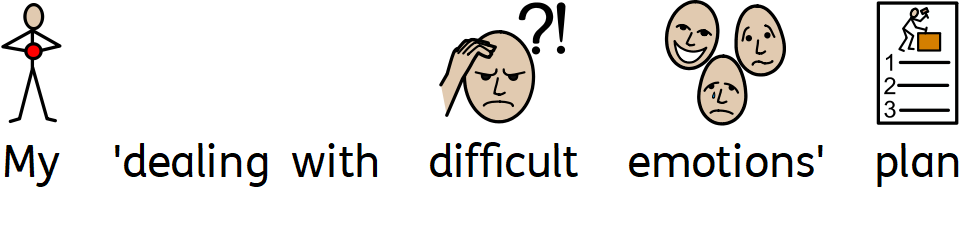 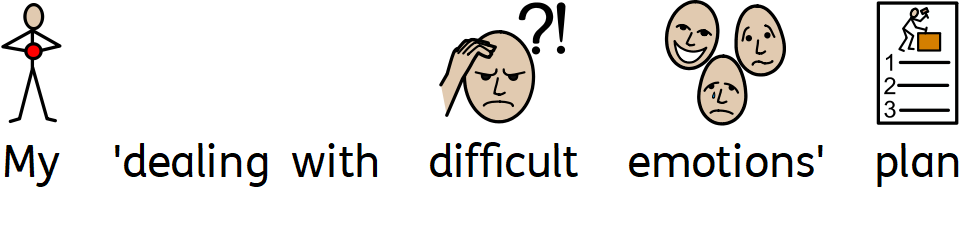 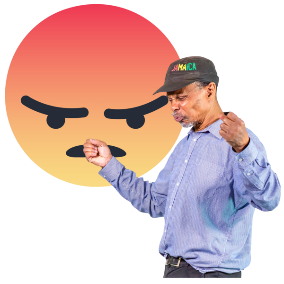 When I feel a difficult emotion I will do these things:123